«Поганые рты» и мерзкие игры вокруг Великой Победы 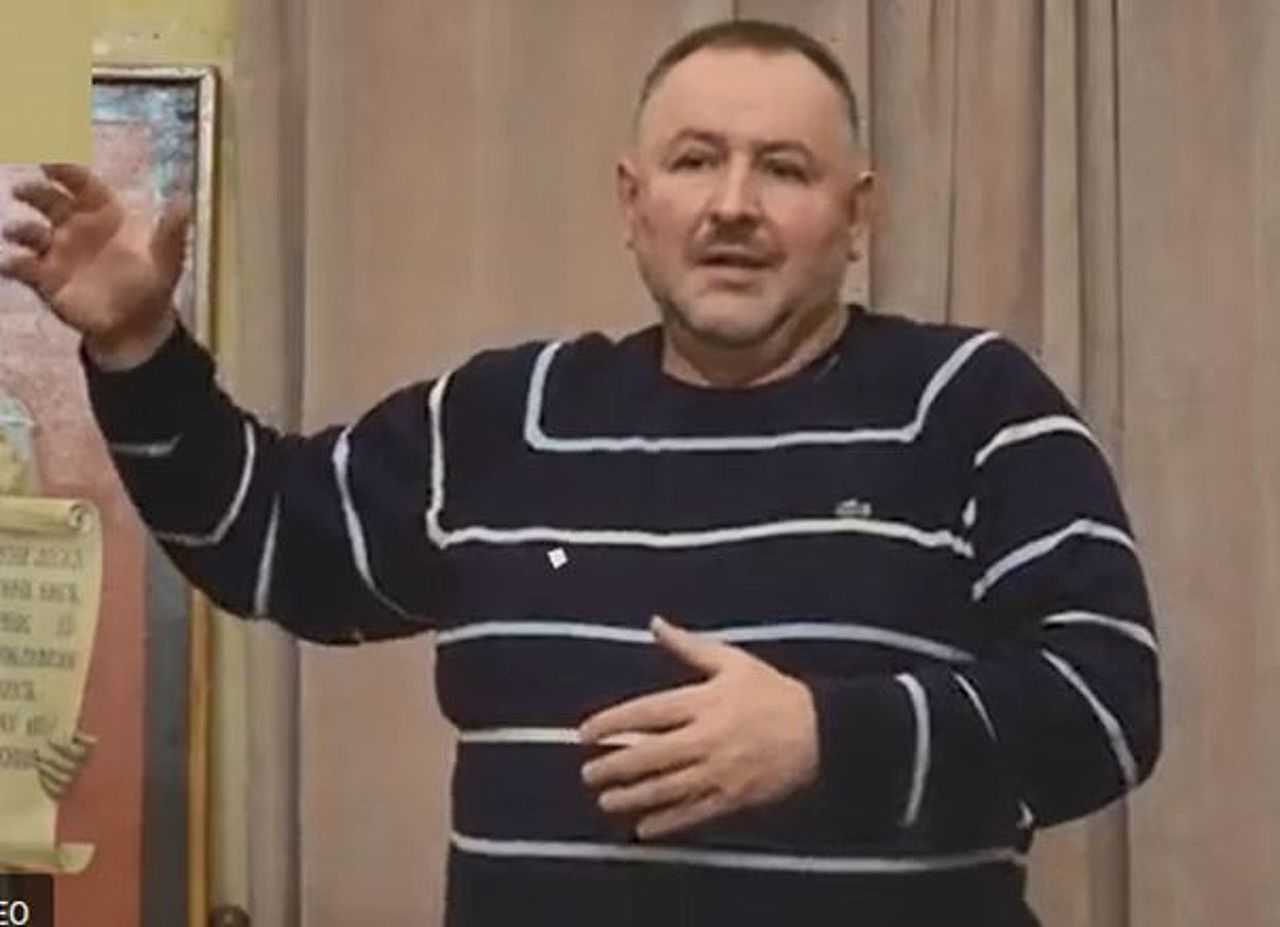 Роман Ключник не столько о Великой Горькой Победе, сколько о геополитике, которую замалчивают "профессионалы".                                                                ВступлениеЗдравия Всем.  Давно я не высказывался  по злободневным темам, но последние недели наблюдаю  по ТВ такой  ком  вранья, лжи  и  лукавых манипуляций с информацией и с сознанием людей, особенно в святой для нас теме – в теме Победы в Отечественной  и  во Второй мировой войне, что решил кое-что  прояснить, объяснить,  в чем-то  просветить. И меня обрадовал  неожиданный факт: за историческую правду вступился сам президент РФ В.В. Путин, который  метко  назвал  лукавых  трактователей  истории – «поганые  рты», но по какой-то причине  он  сказал далеко не всё, или не всю историческую правду он знает… 
      И я решил  ему помочь, –  написал  данную  статью, которую  разбил на короткие главы с выделенными названиями, поэтому  если кому-то  скучно читать начало статьи – фундаментальную геополитическую  основу происходящего, – то тот может  далее пробежаться по названиям глав – и выбрать для чтения заинтересовавшую его  тему. 

                                     1. Кто и почему нападает на Великую ПобедуКому из российских  граждан  сегодня 45-50 лет, – тот наблюдал этот процесс воочию, поскольку этот процесс был начат в горбачевскую «перестройку»-разруху с идеологической диверсии, – когда начали миллионными тиражами издавать  и распространять в СССР лживые книги о Сталине и войне предателя и английского шпиона Резуна-Суворова с целью ослабить и расшатать советское общество и затем разрушить СССР. После разрушения СССР цели дискредитации Великой Победы были уже другие. Когда по итогам закончившейся осенью 1918 года Первой мировой войны, которую определенные западные элитные группы планировали и подготавливали до 1914 года в течение примерно 10 лет, коалиция западных элит во главе с еврейскими банкирами Ротшильдами фактически захватила власть над всей планетой, всеми народами – установив «однополярный мир», назвав его «новый мировой порядок» (написав это даже на долларовой купюре), то эту гегемонию, этот однополярный мир, этот установленный «новый мировой порядок» смог разрушить Сталин, создав через 14 лет после этого, начиная с 1927 года,  из полной разрухи новую мощную империю СССР, причём с новой в истории человечества общественно-экономической формацией – социалистической.Чтобы устранить нарушение планетарной структуры, нарушение-пролом «нового мирового порядка» западная элита, – победитель в Первой мировой войне, организовала против молодого государства СССР Вторую мировую войну, – и проиграла её. Соответственно: СССР во главе со Сталиным  и благодаря героизму народов СССР устоял, ценой огромных людских и материальных  потерь выиграл эту жуткую войну, образов коалицию социалистических стран и другой порядок на планете – «двухполярный мир», который, несмотря на объявленную организаторами двух Мировых войн в 1946 году «Холодную войну» против СССР, просуществовал 46 лет – до 1991 года. После разрушения СССР западная элита  вернула себе власть над всей планетой, над всеми народами, и с конца 1991 года фактически ситуация вернулась к концу 1918 года – к  «однополярному миру», к власти и гегемонии над планетой и её народами той же группировки западных элит, которая ради этой власти организовала две Мировые войны и новые глобальные структуры управления  на планете: ФРС, МВФ и прочие.И уже в статусе вернувшегося хозяина планеты стали активно наводить свой порядок, например: организовав для повода «самострел» в сентябре 2011 года, – сильно ослабили, разрушили и грабанули богатых соседей очень любимого ими Израиля: Ирак, Ливию, Египет, Сирию, и в этой череде пока остался цел, но под непрекращающимися сильными санкциями, – Иран. И после 1991 года вполне логично, что эта элита сделала урок над своими ошибками после 1918 года – в результате расслабления по поводу торжества захвата планеты, – когда проворонили приход к власти Сталина и создание им СССР. И если в роли западной элиты после 1991 года поставить вопрос: “а кто теперь по своему потенциалу сможет сломать установленный западной элитой порядок?”, то в результате любой хорошей аналитической работы все взоры повернутся только в одну сторону – в сторону России, потому что в России огромный природный ресурс – 40% от всей планеты и многочисленный образованный и талантливый сильный народ. Поэтому по логике этой западной элиты – чтобы не повторить своих прежних ошибок со Сталиным и СССР, необходимо строго контролировать и ослаблять три равнозначных фактора. Во-первых, им необходимо бдительно контролировать население России, особенно политические и общественные организации, и иметь возможность сильно влиять на эти организации через своих агентов влияния внутри России, также путём влияния на эти организации через власть в стране, – чтобы не дать стать популярным и выдвинуться на политическую арену талантливому, харизматическому представителю коренного народа – очередному «Сталину», который сможет воспользоваться огромным ресурсом России и, с учётом прежних ошибок советского руководства, создаст ещё более мощное социалистическое государство, – опять поломав этим «однополярную» гегемонию, владычество на планете западной финансовой элиты. Об этом не раз говорили в 90-х еврейские деятели, например – Элла Гербер, а в нулевые это доходчиво объяснял депутат «Единой России» (и до наших дней) Андрей Исаев.Во-вторых, им необходимо сильно ослаблять Россию как государство. А чтобы сильно ослабить, постоянно ослаблять Россию различными способами необходимо:  а) через международные финансовые структуры и привязки эмиссии рубля к доллару; б) с помощью выведения огромного количества предприятий из юрисдикции России; в) путем постоянного, ежегодного финансового «выдаивания» России – постоянного выведения из России огромных денег; г)  путем установления технологической зависимости, и пр. И это мы наблюдаем с вами с 1992 года до наших дней уже 28 лет…А чтобы ослабить русский и другие коренные народы России и, соответственно, государство, необходимо: а) создать ситуацию в России, чтобы в условиях нищеты и безработицы из неё уезжали миллионы талантливых людей, а оставшихся трудоустроить в иностранных фирмах; б) сильно ослабить народ с помощью резкого снижения уровня образования в учебных заведениях разного уровня; в) сильно ослабить народ в результате очень низкого материального жизненного уровня, когда средние зарплаты россиян в 10-15 раз ниже чем в западноевропейских странах; г) сильно ослабить морально-нравственные устои россиян, втюхивая им в умы мерзкие «ценности» через печатные носители и через телевидение; д) сильно ослабить народ количественно, демографически, что достигается с помощью реализации всех выше перечисленных пунктов; е) ослабить и уничтожить у народа национальную гордость и национальное самосознание путем искажения и забвении его великой истории, ослабления духа и менталитета Победы, превращение его в покорного безразличного «пофигиста», космополита, и даже формирование менталитета трусости и покорного раба. И это мы также наблюдаем ежегодно с 1992 года. 
       
                      2. Совпадение  интересов  элит внешних  и  внутреннихСформированная с 1992 года в России новая экономическая элита – олигархи, и её обслуживающая политическая элита по понятным причинам также были заинтересованы в сильном ослаблении народа в России, который они грабили, – чтобы не было сопротивления «приватизации», бунтов, шумных протестных митингов, демонстраций и забастовок. Таким образом по отношению к русскому и другим коренным народам России совпали мерзкие интересы, цели и методы и осуществления у двух элит: у внешней, планетарной и у внутренней. При этом и по национальному составу эти элиты были во многом схожи.Далее я назову бесспорный факт, правду, истину, которую мои идеологические враги заклеймят – «антисемитской выходкой»: «почему-то» «случайно» так получилось, что когда в самом начале становления новой России Ельцин, Гайдар и Чубайс со своими многочисленными иностранными советниками формировали новую элиту, то она почти вся была одной национальности – еврейской: Ходорковский, Березовский, Абрамович, Смоленский, Гусинский, Михельсон, Вексельберг, Авен, Фридман, Леваев и пр. Поэтому, вероятнее всего, и политтехнологи, действовавшие по ослаблению народа, оказались той же национальности: Познер, Шустер, Гордон, Павловский, Кургинян, Шейнин, Норкин, Соловьёв-Шапиро, Млечин, Сванидзе и пр. И является неопровержимым фактом,  что первые серьёзные нападки на Великую Победу и в последние годы СССР, и в новой России, произошли именно с этой стороны.   

                            3. Польза историка в борьбе с Большой Ложью в РоссииИсторик от обычного человека, не сильно увлекающегося историей, отличается, вероятно всего, тем, что он в своей жизни действует как летописец, как хроникёр, – он внимательно наблюдает за текущими историческими событиями и их фиксирует для истории, сохраняет память. И вот на фоне современной агрессивной истерии еврейских идеологов и политтехнологов на российском телевидении по поводу того, что в Польше стали неправильно трактовать Вторую мировую войну и Великую победу, я вспомнил яркое событие 15-ти летней давности, когда собирались отмечать 60-летие Великой Победы: 
     Издаваемый после расстрела Верховного Совета – с 1994 года, когда окончательно была закреплена в России власть еврейских олигархов, журнал еврейских националистов «Корни» (всем рекомендую в него заглянуть в интернете или найти в бумажном варианте) в 2005 году в № 26 в связи с приближающимся 60-летним юбилеем Великой Победы опубликовал официальное обращение части еврейской элиты к Президенту РФ В.В. Путину: «Обращение Российской секции Международного общества прав человека к Президенту РФ В.В. Путину».  В этом хорошо продуманном обращении к В. Путину было изложено несколько «обоснованных» советов, предложений: «Многоуважаемый Господин Президент! В связи с празднованием 60-летия победы во Второй мировой войне... Нельзя забывать, что речь идёт о военном столкновении двух тоталитарных режимов, в полной мере проявивших свою бесчеловечную сущность. Диктаторы не спрашивали согласия подданных проливать кровь…» и т.д.  То есть еврейские деятели предложили уравнять тоталитарные режимы, а Сталина уравнять с Гитлером. Далее «прогресс» в этой теме еврейских деятелей был ещё более впечатляющим, ибо второе их предложение В. Путину бьёт непосредственно в сердце национальной гордости и национального достоинства русского народа: «Многоуважаемый господин Президент! Вы знаете, что это „праздник со слезами на глазах”. Так не лучше ли этот день назвать „днем памяти и скорби по жертвам Второй мировой войны”… Или назвать этот день „днем окончания Второй мировой войны”. 
Помнить войну нужно, но её страшную правду нельзя подменять трескучими и помпезными юбилейными фразами и возрождением советских мифов».Понятно, что здесь мы наблюдаем попытку ликвидировать сильно раздражающий еврейских идеологов, деятелей праздник Великой Победы и само слово «Победа!», и этим ликвидировать предмет национальной гордости народов СССР, (особенно русского), победивших в жуткой войне, – и этим сильно ослабить их национальное самосознание, их дух, оставив им только слёзы. Вообще, – мы наблюдаем один из способов подавления русского народа. Дорогие граждане, вспомните сравнительно недавний неопровержимый факт: в русле вышеназванной инициативы еврейских деятелей, в Кремле услышали обращение еврейских деятелей и стали ему следовать в своих деяниях: в преддверие 9 мая – вечером 8 мая 2008 года на всех центральных российских телеканалах выступил новый президент РФ Дмитрий Медведев и сделал «подарок» ветеранам войны – объявил, что теперь позиция руководства РФ в отношении Сталина такова: с этого момента Сталин является государственным преступником, и руководство РФ начинает кампанию Десталинизации.А поскольку имя Сталина неразрывно связано с понятие Великая Победа, и многие советские воины бежали в атаку с криком «За Родину! За Сталина!», то нанесенный российским руководством, Д. Медведевым и В. Путиным, удар Десталинизацией по Сталину – это и удар по Великой Победе. Конечно, я очень рад, что В. Путин сегодня поменял свою позицию, но закономерно встают вопросы к Путину: насколько искренна его позиция сегодня – не конъюнктурное ли это лицемерие? Как В. Путин объяснит эти его большие идеологические шараханья с одной крайности в другую?.. И понятно, и бесспорно: такую глобальную идеологическую акцию Д. Медведев не мог осуществить без ведома и одобрения В. Путина. И именно тогда в русле начатой Десталинизации в России стали писать учебники с куцым или неверным трактованием войны, которыми сейчас многие возмущаются, и создавать многочисленные мерзкие лживые фильмы: «Московская сага», «Служу Советскому Союзу», «Сволочи», «Штрафбат», «Дети Арбата», «Курсанты», «4 дня в мае», «22 июня», «Сталинград» Бондарчука-младшего и много других. В. Путин или его окружение, вероятнее всего, какие-то из этих фильмов смотрели и… молчали про лживые «поганые  рты».Необычайно воодушевившись инициативой Д. Медведева и В. Путина о десталинизации, известная еврейская «правозащитница» Евгения Альбац в «Международной еврейской газете» № 21–22 за 2008 год опубликовала статью под названием «Все, кто родился до 90-го года, соучастники преступлений». Это она о всех россиянах, конечно – кроме евреев. И в этой статье она призвала русских признать свою вину, повиниться и покаяться за все преступления при СССР, аргументируя это тем, что: «Немцам чувство вины и осознание собственной вины не помешало, только помогло». Воодушевившись идеологической программой – обращением российских еврейских деятелей к В. Путину и её результатом в России – началом государственной программы Десталинизации, – важный орган управления в Европе ПАСЕ (Парламентская ассамблея Организации по Безопасности и Сотрудничеству в Европе) ещё за 10 лет до Польши – 3 июля 2010 года своей резолюцией уравняла гитлеризм и сталинизм. В этой резолюции есть закономерные фрагменты: «...Объявить 23 августа, т.е. день подписания пакта “Риббентропа-Молотова”, общеевропейским днём памяти жертв сталинизма и нацизма…». В этом документе также говорится по поводу России, что эта организация: «выражает глубокую обеспокоенность по поводу восхваления тоталитарных режимов, включая проведение публичных демонстраций в ознаменование нацистского или сталинского прошлого…». То есть, необходимо прекратить праздновать День Победы, упоминая имя Сталина. И после этого мы не наблюдали бурной гневной реакции еврейского сообщества в России и в других странах, в том числе бурной реакции В. Путина про «поганые рты»… Почему такая избирательность?.. Одним «поганым ртам» нельзя что-то вякать, а другим «поганым ртам», причем – большим, можно вякать что угодно?.. Ещё вернусь к выше названному обращению 2005 года еврейских деятелей к В. Путину и покажу самое оригинальное по своей мерзости их предложение по дискредитации Великой Победы и на пути подавления русского народа: «Многоуважаемый господин Президент… Возможно, что пришло время извиниться за имевшие место массовые преступления солдат Красной Армии в ходе освобождения немецкого народа от нацизма… Это не подорвёт, а, напротив, повысит международный 
престиж России, укрепит доверие и уважение к ней». То есть, эти еврейские идеологи-диверсанты предлагают В. Путину упасть в ноги Меркель или другим руководителям Германии и просить прощения за своих воинов-победителей… И это, якобы, повысит престиж России и русского народа… И какова была реакция В. Путина на это публичное обращение и мерзкие предложения «поганых ртов»?..  Никакая, молчок. После начала Десталинизации руководством РФ и последующего решения ПАСЕ еврейские деятели в России необычайно воодушевились в этой теме. Например, можно немалую книгу написать про то, сколько мерзостей за несколько лет на тему Победы и Отечественной Войны публично наговорил на различных центральных телеканалах друг известного еврейского деятеля Чубайса Михаил Гозман, но Путин годами не слышал этот «поганый рот». Или ещё один яркий пример: щедро финансируемая российским государством еврейская радиостанция «Эхо Москвы» и при ней телеканал RTVI в канун праздника Великой Победы – 7 мая 2011 транслировали беседу с известным еврейским деятелем и музыковедом Троицким, который публично сказал: «Парад Победы – это феодальная дичь», что якобы он –  «для народной быдломассы». И ничего… В студии никто его не остановил, никто не покритиковал, Венедиктов эту выходку одобрил, Путин молчал про этот «поганый рот» , говорящий за деньги российских граждан, и до наших дней продолжает финансировать из казны (через гос. компанию «Газпром») эти поганые рты».Выше упомянутый российский телеканал RTVI продемонстрировали яркий пример дальнейшей дискредитации Великой Победы и глумления над её героями в самом начале 2013 года – 1 января 2013 г., продемонстрировав игру КВН среди еврейских команд 
из различных городов США, где звучали «оригинальные» шутки и приколы, например:  
в этом уродливом КВНе бурный смех жюри вызвала «остроумная» шутка в виде издевательской ёрнической песни со словами: «Я Маресьева по походке узнаю…»Для молодежи напомню: Алексей Петрович Маресьев является Легендарным героем войны с гитлеровской Германией. Этот военный летчик, сбитый и раненый, 18 дней полз по снегу с перебитыми ногами, питаясь корой деревьев и мерзлыми шишками. И после ампутации обеих ног он на протезах сражался за свободу своего народа и спасения евреев от Холокоста… Похоже, эта гнусная шутка так сильно понравилась евреям, что затем в новогодние праздники телеканал ещё несколько раз демонстрировал этот еврейский КВН…  До таких гнусностей и оскорблений не опустился ни один русский, белорус, чех, поляк, серб, венгр и пр., ни один представитель всех остальных национальностей на планете…   
И полный молчок про «поганые рты» со стороны В. Путина или его окружения (Пескова и пр.). 
4. Другие важные вопросы к В.В. Путину в теме ВойныЕсли бы мы с вами, уважаемые читатели, сварганим обращение к Путину, то очень сомнительно, что оно к нему дойдет, но вы же прекрасно понимаете, что публичное обращение, опубликованное в печати обращение еврейских деятелей точно дошло к В. Путину. Отсюда закономерный вопрос: почему В. Путин после публикации этого обращения не стал публично яростно возмущаться, грозиться «закрыть поганые еврейские рты» этих коварных еврейских умников???   А «молчал в тряпочку»… Далее следует задать ещё один интересный вопрос В. Путину: как он умудряется найти, заметить и озвучить одни исторические факты и при этом «не видеть» и молчать про более значимые и большие подобные исторические факты? Например, В. Путин нашёл высказывание в 1938 году какого-то третьеразрядного польского посла Гитлеру, хотя прекрасно понимает, что выражение «я вам памятник поставлю» является часто применяемой в речи метафорой, но никто никому в реальности не собирается ставить памятник. При этом здесь идет очень лукавая подмена временных трактовок событий, потому что до 1938 года Гитлер вместе с еврейскими сионистскими организациями осуществлял мирный план перемещения европейских евреев в Палестину для создания там государства Израиль. Если новичок в истории В. Путин этого не знает, то его профессиональные историки должны знать неопровержимые факты тех лет.«Деятельность сионистов в  Германии в 1933 – 1938 годах по организации еврейской эмиграции в Палестину встречала самую широкую поддержку национал-социалистов»,– отметил в своем исследовании белорусский историк А. Усовский, потому что в конце 1934 года офицер СС еврейского происхождения Леопольд фон Мильденштейн и представитель сионисткой федерации Германии Курт Тухлер совершили совместный  6-и месячный вояж в Палестину для изучения «возможностей сионистского  развития». В результате этой совместной деятельности названный офицер СС , вернувшись в Германию, написал 12 восторженных статей о героическом труде евреев в Палестине, и общими усилиями в начале 1935 года из германского порта Брехмерхавен отправился в Хайфу большой пассажирский пароход с названием «Тель-Авив» с евреями-переселенцами и с гордо развевающимся гитлеровским флагом со свастикой. И польский посол не говорил о физическом уничтожении евреев, а о таком же вывозе польских евреев в Палестину.Экс-глава сионистской федерации Германии Ганс Фриденталь после войны  говорил о том предвоенном периоде: «Гестапо делало в те дни всё, чтобы помочь эмиграции, особенно в Палестину. Мы часто получали от них разнообразную помощь…» (Ф. Никосия. «Третий рейх и палестинский вопрос»). Историк Лионель Дадиани в своей книге отметил: «Один  из руководителей Хаганы Ф. Полкес… в феврале-марте 1937 г. вступил в контакты с офицерами гестапо и нацистской разведки, находясь  по их приглашению в Берлине… Полкес, передав нацистским эмиссарам ряд интересовавших их важных сведений… сделал несколько важных заявлений». Известный российский историк Вадим Кожинов в своей книге писал: “Национальные еврейские круги выразили большую радость по поводу радикальной политики в отношении евреев, так как в результате её еврейское население Палестины настолько возросло, что в обозримом будущем можно будет рассчитывать на то, что евреи, а не арабы, станут большинством в Палестине”…В составленном нацистской службой безопасности (СД) документе о переговорах с Полкесом (документ этот был опубликован в № 3 немецкого журнала “Horisont” за 1970 год) приводится данное знаменитым палачом Адольфом Эйхманом посланцу сионистов Фейвелю Полкесу заверение, согласно которому на евреев “будет оказываться давление, чтобы эмигрирующие брали на себя обязательство отправляться только в Палестину”.А сотрудничеством Эйхмана с Полкесом непосредственно руководил Гейдрих, а за ним, понятно, стоял сам Гитлер…»По понятным причинам помощника евреев Эйхмана не осудили после войны, и он 
после войны не прятался в джунглях Бразилии, а благополучно жил по известному спецслужбам адресу. И только когда спустя много лет Эйхман додумался опубликовать свои мемуары, то евреи над ним жестоко расправились, не допустив к нему журналистов.Понятно, почему до войны многим владельцам банков и газет нравилась деятельность Гитлера, поэтому ведь не случайно в период высказывания польского посла – в 1938 году в единственной супердержаве на планете – в США Гитлер был назван самым выдающимся человеком года, журналы и газеты пестрели его портретами и хвалебными статьями. Почему об этом более ярком факте всезнающий В. Путин ничего не сказал? Ведь вышеизложенные факты даже сами евреи не опровергают… потому что они хорошо известные – неопровержимые. Одно дело критически высказаться в еврейском вопросе против слабой Польши, а с другой – против мощных США…А очень любимый современными евреями У. Черчилль, который был один из организаторов той жуткой войны, который уже в 1946 году объявил СССР «холодную войну» и готовил планы по нанесению ядерных ударов по СССР, – в 1938 году писал Гитлеру восторженные  строки: «Если бы Англию постигла такая же национальная катастрофа, как Германию в 1918 году, я молил бы Бога ниспослать нам человека с Вашей силой воли и духа». Работающий в России просветительский телеканал «Хистори» в 2010 году показал документальный фильм о знаменитом американском лётчике Чарлзе Линдберге, который в 1927 году совершил первый беспосадочный полет через Атлантический океан. Став после этого героем, он часто «тусовался» в высших сферах США, Англии, поэтому много слышал «закулисного» и много понимал, но будучи честным человеком, переживающим за судьбы человечества, в 1938 году перед «Мюнхенским сговором» западных элит, он неожиданно рассказал скандальную новость –  о готовящейся большой жуткой  войне:«… Я буду говорить откровенно… Три наиболее важные группы, которые двигают страну к войне, это: британцы, евреи и рузвельтовская администрация».Профессиональные историки в окружении В. Путина должны все выше перечисленные факты знать, так почему про это В. Путин промолчал?.. Почему про это молчат ничтожные подпевалы и вруны современного булгаковского Супер-«Швондера» – еврейского идеолога и политтехнолога В,Соловьёва-Шапиро: Корнилов, Михеев, Третьяков, Делягин  и прочие?  Какая может быть причина врать и не говорить правду, не озвучивать неопровержимые факты?  
5. Причины повального вранья российских деятелей в СМИПочему в рассматриваемой теме в российских СМИ не договаривая правду – повально врут еврейские деятели – это понятно, и даже имеет весомое оправдание, поэтому к ним уже даже и претензий по этому поводу нет, это враньё «по умолчанию» уже стало нормальным. Но почему так повально врут «по умолчанию» многих фактов на ТВ русские историки, политологи и прочие деятели типа режиссера К. Шахназарова и представителей Донбасса? Этих причин всего две: 1) выгода, корысть – помелькать на телеканалах, прославиться и похлебать из еврейского корыта для гоев, – а это предательство  интересов  своего народа;  2) жуткий страх перед игом еврейским, перед силой еврейской, которая уже 30 лет мощно доминирует, гегемонит на информационном поле России, в общественном мнении, – и это тоже предательство своего народа. 
6. К великому сожалению – сбылось предсказание великого русского 
мыслителя 19 века Салтыкова-Щедрина о кляпе для русских…Внимательно наблюдавший за появившимися в России евреями благодаря немке Екатерине Второй, известный русский писатель и государственный чиновник Михаил Евграфович Салтыков-Щедрин довольно глубоко изучил эту тему и в своем произведении «Сказка о ретивом начальнике» пояснил русским людям (фрагмент): «... Собрал начальник еврейцев и говорит им: «Скажите, в чем, по вашему мнению, настоящий вред состоит?». И ответили еврейцы единогласно: «Дотоле, по нашему мнению, настоящего вреда не получится, доколе наша программа вся во всех частях выполнена не будет. А программа наша вот какова:Чтобы мы, еврейцы, говорили, а прочие все молчали.Чтобы наши, еврейцев, предложения принимались немедленно, а прочих желания оставались без рассмотрения.Чтобы нас содержали в холе и нежили, а прочих – в кандалах. Чтобы о нас никто слово сказать не смел, а мы, еврейцы, о ком задумаем, что хотим, то и лаем. Вот коли всё это неукоснительно выполнится, тогда настоящий вред получится». И окончательное торжество евреев (можно к этому добавить).И эту цель – полное молчание покоренных «русских ягнят» еврейцы достигли несколько раз: 1) в Российской империи после октября 1917 года; 2) с момента создания в 1922 году СССР и до Отечественной войны; 3) в новой России примерно после 1993 года, после расстрела танками Верховного Совета, и особенно после прихода к власти В. Путина. Если рассмотреть одну из целей: «Чтобы нас содержали в холе и нежили, а прочих – в кандалах», то до этого пока ещё не дошло, но когда введут обязательные современные «кандалы» – электронные чипы, тогда русским мало не покажется… А пока мы наблюдаем в России промежуточный вариант, который можно озвучить так: «Чтобы нас содержали в холе и нежили, а прочие – чтобы жили в нищете».Особенно за последние годы зашугали, запугали русский и другие коренные народы жутко: чуть что – сразу ставят клеймо «русского фашиста» или клеймо «антисемит» и ещё судят по знаменитой «русской статье» 282 УК. Сегодня, к началу 2020 года из былого великого русского народа осталось всего 3-4 человека на всю Россию – кто публично не боится говорить правду, истину,  в которой критически звучит еврейская тема… И это точно не помпезный истеричный «патриот» А. Проханов, и не красный «супер-патриот» Г. Зюганов, не «мудрейшие» три «богатыря» Соловьёва-Шапиро: Куликов, Кургинян и Михеев, и никто из публичных патриотов, которым разрешили публично носить это звание, а не боящиеся смерти и страшного суда чистейшие пастыри народа из РПЦ и подавно не скажут никакой критической правды против «братьев своих старших по вере».  
     И русские при В. Путине от страха еврейского так давно и долго «молчат в тряпочку», что эта сильно прослюнявленная и протухшая тряпочка уже давно превратилась в позорный вонючий кляп. 

                   7. Еврейский кляп, - или как легко и быстро назовут антисемитом,  
                                        и о новом законе в РФ против антисемитов 
     Эта глава особенно полезна для представителей молодежи, чтобы они не попали по незнанию под еврейский каток, в большую беду. Напомню, что понятие «антисемитизм» является очень неудачным, и не верным, потому что к семитам относятся многие арабские народы, поэтому антисемитизм можно понять не только, как критика евреев или поступки против них, но как и против арабов – «антиарабизм».А как легко стать антисемитом? Предельно просто, например, вслух скажите бесспорную правду: «Знаменитого русского государственного деятеля П.А. Столыпина убил еврейский террорист», – и вы уже антисемит. А если вы спросите: «А как это Барух Берман в 1937 году умудрился за пять месяцев уничтожить в Белоруссии почти всю белорусскую элиту?» или: «А сколько представителей русской элиты убили еврейские террористы со второй половины 19 века, начиная с Мордыхая Натансона, и затем бундовские националисты во главе с Азефом и Гершуни?», или: «А сколько миллионов русских уничтожили еврейские комиссары-большевики?» Всё, после любого из этих вопросов вы являетесь уже махровым антисемитом. Клеймо «антисемит» – это еврейский фирменный пугающий кляп любому правдолюбу. А если вы осмелитесь аргументировано покритиковать какого-то еврея, то вы уже не просто антисемит, но ещё и злостный разжигатель ненависти, после этого можете лишиться свободы. И, не дай Бог, вы где-то с кем-то неосторожно поделитесь своим  наблюдением, например: смотрите, похоже, что  в современной России и в Украине еврейская элита захватила все сферы: экономическую, информационную, политическую и уже более четверти века гегемонит и ведет себя, как колонизатор, то вы для властей и их гегемонов уже являетесь очень опасным антисемитом, потому что адекватно оцениваете действительность и не боитесь вслух сказать правду, вы – уже опасный лидер мнения, поэтому вам уже следует опасаться и за свою свободу и за свою жизнь. А теперь внимание (!): несколько дней назад, 27 января 2020 года  одновременно на двух центральных каналах российского телевидения два известных еврейских деятеля – «учителя  В. Путина»: на «Первом» В. Познер, а на телеканале «Россия 1» В. Соловьёв-Шапиро, сделали гениальное предложение В. Путину: необходимо срочно ввести в России закон, преследующий антисемитов. «Говорящий что-то против евреев должен сидеть в тюрьме», – кричал с телеэкрана В.Соловьёв Шапиро. Эта одновременность наводит на мысль, что  в России начали готовить общественное мнение для введения этого закона, и уже где-то в кабинетах еврейских организаций и Кремля юристы уже работают над этим законом. Стоит отметить, что благодаря бурной мерзкой, «швондерской» деятельности на российском ТВ еврейского политтехнолога и националиста Владимира Соловьёва-Шапиро, за последние годы количество антисемитов в России увеличилось на несколько миллионов.
8.  Кампания по денационализации народов По поводу начатой три года назад, когда В. Путин публично поменял базовый смысл понятия националист и национализм с: «Националист – это человек, который очень любит свой народ и даже готов пожертвовать своими интересами ради него»,  на: «Националист – это человек, который ненавидит другие народы», с далеким прицелом широкомасштабной кампании еврейских деятелей по «денацификации» или «денационализации» славянских народов (это понятие вы можете часто услышать из уст еврейского националиста Соловьёва-Шапиро).Стоит  заметить, что уже давно объяснял знаменитый борец за правду А. Солженицын, что среди националистов всех национальностей – еврейские националисты являются самыми жесткими и фанатичными, которым с детства внушают знаменитые слова основоположника сионизма и учителя знаменитого еврейского идеолога К. Маркса, которому он и подбросил разрушительную диверсионную идею разжигания в государствах «классовой борьбы» – Моисей Хэсс (Гесс):  
      «Прежде всего – расовая борьба, борьба классов – второстепенна (как её боевой инструмент – Р.К.)…  Всякий, кто отрицает еврейский национализм – не только отступник, изменник в религиозном смысле, но и предатель своего народа и своей семьи». А для тех читателей, кто способен самостоятельно хорошо думать «в долгую», глубоко, дам ещё одно важное изречение этого учителя К.Маркса. Моисей Хэсс:«Мы, евреи, всегда должны оставаться чужестранцами среди гоев (неевреев)… Факт остаётся фактом, что еврейская религия – выше всякого еврейского национализма. Каждый и всякий еврей, независимо от того, хочет он этого или нет, автоматически, в силу своего рождения, связан узами солидарности со всей своей нацией… Человек должен быть сначала евреем, и только во-вторых – человеком». Это про «русского» Соловьёва-Шапиро среди русских…Надеюсь, по поводу проводимой денационализации читателям нет необходимости объяснять  суть замысла:  лишить людей  национальной  родовой  специфики, человечество национальной разнообразия  - «человеческой цветистости», родовой памяти, родовой и национальной истории, - всех смешать в одинаковую безродную человеческую массу под  властью еврейских националистов и расистов над измененным человечеством.Если раньше еврейские деятели хоть как-то «маскировались» и «шифровались», и в советское время знаменитый исследователь этой темы А.Э. Романенко писал: «Преуменьшение опасности сионизма – это тоже организованная его центрами стратегическая дезинформация, идейно обеспечивающая зловещую международную экспансию еврейской буржуазии», то теперь в России они ведут себя крайне нагло и властно, как и подобает фактическим владыкам России. Но в этом Мире «всё течет и всё меняется», правда, не само собой, а только с помощью грамотных и смелых людей, которые в меру своих сил в идущей планетарной и космической борьбе помогают Вселенскому Разуму, своему роду и народу творить, очищать, созидать. И в завершении статьи в теме Великой Отечественной войны (ВОВ) и Великой Победы ещё дополнительно отмечу ту правду, которая, по понятным причинам, не звучит на российском телевидении.
9. Скрываемая на российском ТВ правда о ВОВ1. «Стесняются» рассказывать, что в тяжелейшие первые месяцы войны советские власти спасали в первую очередь не белорусов, украинцев, русских и, тем более, не поляков, а – евреев. Знаменитый правдолюб А. Солженицын в своём исследовании о евреях «Двести лет вместе» отметил, что журнал «Еврейский мир» в 1944 году писал правду: «Советские власти полностью давали себе отчёт в том, что евреи являются наиболее угрожаемой частью населения, и, несмотря на острую нужду армии в подвижном составе, тысячи поездов были предоставлены для эвакуации… Во многих городах… евреев эвакуировали в первую очередь». По ходу этих событий писал и известный еврейский деятель Е.М. Кулишер (бюллетень «Хайас»,1946 г.): «Не вызывает сомнений, что советские власти принимали 
специальные меры для эвакуации еврейского населения или для облегчения его стихийного бегства… Советские власти предоставили тысячи поездов специально для эвакуации евреев». Как здесь не вспомнить «благодарные» проклятия многих евреев в адрес Сталина…А. Солженицын утверждал, что занимавший высокий пост в советском руководстве Моше Каганович (брат известного Л. Кагановича) по указанию Сталина организовал тележные обозы из конфискованных у белорусских и украинских крестьян телег для вывоза евреев в глубь территории. В результате этой огромной работы было вывезено из западных областей в глубь СССР – «на ташкентский фронт» более одного миллиона евреев.  2. О связи евреев с Гитлером в вопросе заселения европейскими евреями Палестины я уже рассказывал выше, кстати на эту тему 19 декабря 1966 года напечатал большую просветительскую статью знаменитый немецкий журнал «Шпигель», но в этой теме можно ещё многое добавить за границами «палестинской темы».–  После неудавшегося путча в 1923 году, вероятно, не случайно Гитлера прятала в своей квартире еврейка Хайнштейнер.–  А когда Гитлера арестовали и заключили в апреле 1924 года в крепость Ландсберг, то его единственную идеологическую книгу об «избранности» и превосходстве одной расы над другими помогал писать талантливый чистокровный еврей и лучший друг Гитлера, также активный член его партии Эмиль Морис. –  Евреи не отрицают бесспорный факт, что в 20-е годы было много евреев-фашистов, которые являлись членами фашистского правительства Б. Муссолини, и после войны их вместе с Муссолини не расстреляли. –  То, что многие евреи в Германии и за её пределами разделяли жуткие взгляды Гитлера, отметили сами евреи в знаменитой Краткой Еврейской Энциклопедии, которая была издана в Иерусалимском университете: «…Крайним воплощением принципа «хад нес» стала политическая программа подпольной организации Брит хабирионим «Союз бунтарей», основанной в 1930 г. группой сионистов-революционеров, живших в Эрец-Исраэль… Отвергая как социализм и коммунизм, так и европейский либерализм 19 века, члены Брит хабирионим пытались найти идейную опору в правом радикализме, в частности, в фашизме…».–  Поэтому неудивительно, что наравне с еврейскими финансистами, прийти Гитлеру к власти в начале 1930 х годов помогали еврейские организации: руководимый Максом Науманом «Союз национал-немецких евреев», руководимый Лео Левенштайном «Имперский союз еврейских фронтовиков», «Союз евреев немецкого происхождения» и движение еврейской молодёжи «Чёрный флажок».Главным еврейским фашистом стал выходец из Одессы Владимир Жаботинский, которого еврейский лидер Д. Бенгурион назвал «Владимир Гитлер». И на плакатах, выпущенных партией Мапай к 1 мая 1933 года, еврейские фашистские последователи Жаботинского характеризовались как «ученики Гитлера с еврейской улицы». Как раз именно этот еврей Владимир-Гитлер пытался в 1938 году вывезти из Польши польских евреев. Похоже, всего этого В.Путин не знает. –  Отдельная большая история про созданную евреями в Польше в декабре 1932 г. (в городе Радом) огромную еврейскую военизированную  40-тысячную организацию Брит ха-хайял («Солдатский союз»), штаб которой находился в Лондоне под руководством того же Владимира-Гитлера, и которая с началом войны исчезла, не дав ни одного боя.–  Из вышеизложенных неопровержимых фактов неудивительно, что в кровавой армии Гитлера было много евреев!!! В 2002 году гражданин Израиля, еврей Брайан Марк Ригг опубликовал свой труд «Еврейские солдаты Гитлера: нерассказанная история нацистских расовых законов и людей еврейского происхождения в германской армии». В этой книге на основании документальных фактов утверждалось, что 150 тыс. еврейских солдат и офицеров воевали в составе гитлеровской армии. «Среди них был и адмирал Бернард Руге, получивший свой Рыцарский Крест лично из рук фюрера, и генерал Иоханнес Цукерторт, генерал авиации Хельмут Вильберг, фельдмаршал Эдхардт Мильх и многие другие», – указывает в своей книге «Власть Каббалы» ещё один честный гражданин Израиля, еврей, известный писатель и журналист И. Шамир.«Э. Мильх был самым знаменитым “почетным арийцем” Третьего рейха. Он сделал головокружительную карьеру и занял место на самой верхушке германской военной иерархии. После воздушной операции в Норвегии его наградили Рыцарским крестом. После победы над Францией Гитлер произвёл его в генерал-фельдмаршалы», – отметил лучшие еврейские кадры Гитлера в своём исследовании В.А. Прусаков («Гитлер без лжи и мифов», М., 2007 г.).Евреем был кровавый генерал-губернатор Польши Ганс Франк, евреем был один из основателей гитлеровской партии Грегор Штрассер. Таким же «чистокровным арийцем» у Гитлера был и его знаменитый еврейский друг, глава гитлеровского спецназа Вильгельм-Франц Канарис, который спасал не только Муссолини, но и (из концлагеря) знаменитого любавичского Ребе Ицхака Шнеерсона. Далее не буду утруждать вас большим списком евреев на службе у Гитлера – в выше названных книгах сами найдете.В этой теме с ведома Гитлера были даже издевательские для немцев курьезные случаи:– «Сотни еврейских солдат Гитлера были награждены за храбрость Железными крестами. Долгое время нацистская пресса помещала фотографию голубоглазого блондина в каске, под его снимком было написано: “Идеальный немецкий солдат”. Этим идеалом был боец вермахта еврейского происхождения Вернер Голдберг», – отмечает в своей статье известный петербургский исследователь этой темы, адвокат и писатель А. Антонов.– Андрей Антонов также отметил ещё один важный аспект в этой теме: «Ротшильдовско-рокфеллеровский химический гигант «Фарбен» являлся основой гитлеровской экономики, созданной на капиталах крупнейших еврейских и немецко-еврейских финансистов (Круппы, Рокфеллеры, Варбурги, Ротшильды, Фриц Мандель и пр.)».  Именно эти столпы капитализма привели Гитлера к власти. На них держалась вся военно-политическая мощь нацистской Германии. Разве не их предприятия изготавливали различную продукцию для армии и спецтехнику для лагерей. Но после войны никто из названных “финансистов” Гитлера не был привлечён к ответственности за соучастие в злодеяниях нацизма.–  А когда евреи часто говорят о коллаборационизме русских, поляков, украинцев, чехов и пр., то они «забывают» при этом, что евреи польского города Лодзь, известного текстильного центра, жили лучше своих соплеменников в других городах, потому что в огромных масштабах шили форму для гитлеровцев. –  О сотрудничестве евреев с гитлеровцами в других местах показывает яркий пример с знаменитым белорусским художником, академиком, народным художником СССР Михаилом Андреевичем Савицким, которому судьба уготовила тяжёлые испытания: во время Второй мировой войны 5 июля 1942 г. его, контуженного советского солдата, во время тяжёлых боёв на мысе у Херсонского маяка гитлеровцы взяли  в плен и отправили в жуткий  концлагерь «Дора», где он долбил штольни, затем переместили в концлагерь «Бухенвальд», а затем, немощного и больного, отправили умирать в концлагерь «Дахау», где он был освобождён наступающими советскими войсками. Послушаем узника концлагерей и художника М.А. Савицкого:«Среди 13 моих работ, которые я представил на выставке во дворце искусств в Минске в 1980 г., была одна, названная “Летний театр”. Так фашисты, юмор которых был своеобразен и циничен, назвали уничтожение после экзекуции в открытых ямах трупов своих жертв…  На картине по обе стороны бульдозера, который сгребает в яму для 
сжигания тела убитых и замученных, я написал две чёрные фигуры. С одной стороны, это эсэсовец с автоматом, с другой – заключённый со звездой Давида на груди. По поводу этой второй фигуры разразился сильнейший скандал.По мнению некоторых горячих голов, выходило, что этой картиной я оскорбил евреев. Но я-то знал, что пишу. Ведь это же факт, что среди внутрилагерного начальства, тех жестоких капо, а также в зондеркомандах, которые сжигали трупы, было много евреев. 
     Мне говорили, что это ложь. Я стоял на своём. Тогда в один из лагерей уничтожения в Польше был спешно отправлен министр культуры. Ему показали документы, подтвердили, что да, так оно и было. Тем не менее скандал разрастался. Требовали убрать если не саму картину, то знак с груди заключённого… Против меня начался настоящий террор. Незнакомые люди неоднократно звонили домой: ночью, рано утром… с угрозами: “Ты теперь не жилец, мы тебя убьем, а работы уничтожим”…Потом мы с сыном обнаружили, что из тринадцати работ, по крайней мере, восемь были повреждены ударами рукой, кулаками… Без устали вещали о моей «антисемитской» “работе радиостанции “Свобода”, “Голос Америки”, не считая других подголосков.Со многими письмами, даже на имя Брежнева… я расписывался, что “ознакомился”, брезгуя их читать. Потому что глубоко был убеждён: ни в одной моей картине не было ни капли лжи… В конце концов в мастерскую приехал Петр Машеров (глава БССР) и сказал: “Я, вообще-то понимаю, почему весь этот сыр-бор… Но у меня к тебе всё-таки личная просьба – убери ты эту звезду. Так надо”. Я уважал Петра Мироновича, потому, немного поколебавшись, согласился…». Кстати, некоторые евреи решили, что ветеран войны П.М. Машеров солидарен с ветераном войны и узником концлагерей Савицким, поэтому якобы слишком медлил, «церемонился» со своим правдолюбом, и причислили его к антисемитам. В этом же 1980 году П.М. Машеров был убит в подстроенной аварии, и по моему мнению, это убийство организовал единственный оставшийся в советском руководстве после войны троцкист с фамилией Ванштейн по матери и Либерман по отцу – глава КГБ Ю. Андропов.В 1998 году был издан сборник статей сиониста из Белоруссии Генриха Рутмана, в котором есть его трактат под названием «Некоторые  размышления о веке и вечности сионизма в год 100-го юбилея». В этом сборнике Г. Рутман рассказывает, что встретил П.М. Машерова в картинной галерее Минска и, навострив ухо, подслушал его разговор с кем-то из спутников, и якобы в этом разговоре Машеров произнёс роковые слова: «Сионизм не вечен». И Генрих Рутман злорадно комментирует: «Через несколько дней Петра Мироновича не стало, а его слова, к счастью, не стали пророческими. Идеи сионизма живут».  Казалось бы, после создания Израиля сионистская идея полностью реализована, и о ней должны вспоминать только историки, однако со слов Рутмана мы видим, что сионистская идея жива, актуальна, значит создание Израиля – это только часть её, часть какого-то плана, вероятнее всего, плана по реализации ветхозаветной заповеди: достичь господства над всеми народами. 3.  После войны.  Сразу после войны в СССР почувствовали замечательную братскую» атмосферу в обществе, казалось, что тяжелая  война своей жуткой трагедией и славная Великая Победа убрали противоречия в советском обществе – национальные, между красными» и «белыми» и пр. – все слились в едином советском народе. Но большой всплеск еврейского национализма полностью поломал эту атмосферу, когда в 1948 году по призыву Голды Мейер несколько миллионов советских евреев, многие из которых знали различные государственные тайны, возжелали расстаться с советским обществом, покинуть СССР и уехать в Израиль. Сейчас приятно слышать, когда некоторые евреи говорят, что благодарны Красной Армии, советскому народу и даже русскому народу за спасение евреев от уничтожения Гитлером, но в 90-е годы я этого не слышал, в горбачевскую перестройку я этого не слышал, а в СССР – когда были живы несколько миллионов ветеранов войны, – еврейские диссиденты создали атмосферу в советском обществе, которую хорошо описал А. Солженицын: «В начале 70-х разгон против русского всё набирался. “Руссиш-культуриш”, “человеческий свинарник”; Г. Померанц писал: “Весь народ сливается в реакционную массу”; М. Дейч писал: “От звуков разлюбезной гармошки зверею, да и от соприкосновения с массой этой самой у меня появляется глухое раздражение”. 16 мая 2011 года известный еврейский российский писатель М. Веллер на телеканале RTVI утверждал: «Диссиденты были в СССР морально-нравственным оплотом, морально-нравственной оппозицией, переломавшей хребет советскому верблюду». Так ведь СССР спас евреев от Гитлера?.. Это высказывались евреи внутри России, а за её пределами  их высказывания выделялись большой ненавистью, например, в тот период Д. Маркиш в журнале «Cион» писал угрожающе загадочно (фрагмент его стиха): 

                                    «Я говорю о нас, сынах Синая, 
                                     О нас, чей взгляд иным теплом согрет.. 
                                     Пусть русский люд ведёт тропа иная... 
                                      До их славянских дел нам дела нет... 
                                      Мы ели хлеб их, но платили кровью.. 
                                      Счета сохранены, но не подведены... 
                                      Мы отомстим – цветами в изголовьи 
                                      Их северной страны…»За что евреям мстить русским, стране?..«Кто бы мог в пламенные 20-е годы подумать, что (после войны)… столь многие евреи будут и из Израиля, и из Европы, и через океан – проклинать и пинать – не коммунизм, а именно Россию? – удивлялся А. Солженицын. – Так уверенно и многоголосо судить о многовидной виновности и плохости России, о её неисчерпаемой вине перед евреями…А тем временем, бесшумным фланговым движением уводя своих от ответственности за долю расстрелов ЧК, потопления барж с обречёнными в Белом и Каспийском морях, за свою долю в коллективизации, в украинском голоде, во всех мерзостях советского управления… Но от редких диссидентов можно было услышать хоть интонацию сожаления о прошлом своих еврейских отцов. И Литвинов никогда нигде не обмолвился о пропагандной роли своего деда. Не услышим и от В. Белоцерковского, сколько невинных людей сгубил его отец, с тяжёлым маузером». 4.  Нет никаких сомнений, что гитлеровский фашизм был побеждён и уничтожен СССР, советским народом, в том числе и русским народом, но кто против русских патриотов и активистов в общественной и политической деятельности стал при власти Ельцина водить мерзкое оскорбительное клеймо «русского фашиста», а при власти В.Путина закрепил использование этого гнусного клейма? – Еврейская «правозащитница» Элла Гербер со своими соплеменниками. Это еврейский политтехнолог М. Гельман составил список «100 неофашистов» современной России. Это клеймо ставят на русских активистов, чтобы этим якобы пресечь появление и подъём в народе сильного русского вождя – новых Минина, Пожарского, Сталина. 
                                         «…Если что-то не по ним, 
                                               Сразу в крик «Фашизм! Фашизм! 
                                               Победителю его 
                                               Ставят чёрное клеймо. 
                                               Только мудрость так гласит: 
                                              “Поджигатель на пожаре – 
                                                Больше жертвы голосит”. 
                                                                                     (отрывок стиха В. Г. Ануфриева)Примерно туже ситуацию в современной России отразил в своем стихе и поэт  К. Ф. Шатров (фрагмент):  
                                         «…Куда ни глянешь, отовсюду,. 
                                               С газет, экранов, изо всех щелей, 
                                               Глядит на нас израильское чудо – 
                                               Нас, русских, поучающий еврей…». 
      
                  10. Интересное событие 29 сентября 2020 года в ПетербургеПозавчера, 29 января, я уже заканчивал писать эту статью, как вдруг вмешалось в мою жизнь, вероятно, Провидение: позвонил мой знакомый и сообщил, что только что он увидел на улице афишу, в которой говорилось, что мой земляк из Белоруссии, какой-то белорусский кинорежиссер сегодня через полтора часа в таком-то институте будет демонстрировать фильм о Холокосте. Отложив работу над статьёй, я быстро собрался и поехал. Оказалось, что на этот документальный фильм пускали в зал по предварительно составленным спискам, а меня в списках не было, поэтому пришлось уговаривать охранника со списками пропустить меня в зал. Уговорил.   
       В вступительном слове перед показом фильма его режиссер из Белоруссии еврейского происхождения Юрий Горулев рассказывал петербуржцам про проявления антисемитизма в Белоруссии, про якобы многочисленных коллаборационистов-белорусов, которые выдавали евреев гитлеровцам и затем завладевали их имуществом. В общем, он говорил примерно то, что последние пять лет ежедневно говорят на российском ТВ его соплеменники – еврейские деятели про украинцев.Фильм изобиловал многочисленными жуткими фото из концлагерей разных стран, интервью с евреями разных стран и на разных языках, видео мемориальных комплексов  в разных странах посвященных трагедии Холокоста, и создавал впечатление, что в концлагерях на территории Белоруссии гитлеровцы уничтожали в основном евреев, в фильме также говорилось о белорусах, которые выдавали евреев гитлеровцам, и о некоторых белорусах, которые с риском для жизни прятали у себя евреев, хотя другие белорусы выдавали и тех и других.   
      В фильме было уделено много внимания небольшому городку в Западной Белоруссии под названием Новогрудок (в переводе с польского языка – Новгород), вероятно потому, что в нём создан единственный в Европе музей под названием «Музей еврейского сопротивления», потому как в районе этого городка действовал единственный известный на всей оккупированной  гитлеровцами европейской территории еврейский партизанский отряд под командованием Белецкого. Интересными были некоторые интервью с пожилыми евреями, ранее проживавшими в Новогрудке, которые утверждали, что при Польше в Новогрудке они жили очень хорошо – «как в Раю» (дословная цитата из фильма), но после сентября 1939 года – после прихода советских войск – жизнь стала намного хуже, а после июня 1941 года жизнь стала совсем жуткой. После окончания длительного фильма настал период вопросов к режиссеру и комментариев по поводу фильма, но не оказалось ни одного желающего это сделать. Через некоторую паузу я попросил слово и сказал следующее: «Благодарю Вас за хороший фильм. Вы – замечательный сын своего народа и правильно храните память о трагедии своего народа. Дай Бог, чтобы и представители других народов так старательно хранили память о трагедиях их народов. У меня есть единственное замечание и просьба к вам на будущие ваши фильмы: во-первых, в фильме вы говорите о трагедии евреев в еврейских гетто городов Западной Белоруссии (Ивье, Слоним, Лида и пр.), а там до войны вместе с евреями проживало несколько миллионов поляков, которые подверглись репрессиям с осени 1939 года по 1941 год – было арестовано и выслано в Сибирь и в Казахстан более 400 тысяч поляков, а оставшиеся с 1941 года попали под гитлеровский каток, а вы в фильме не сказали ни единого слова про трагедию поляков. Во-вторых, поскольку вы всё-таки позиционируете себя как приехавший из Белоруссии гражданин Белоруссии, то для полноты картины трагедии вы обязаны были сказать и о жутком Холокосте белорусов, вы же должны знать, как много белорусских деревень вместе с жителями сожгли гитлеровцы?... Я считаю что жертвы гитлеризма разных национальностей равны в своей трагедии и заслуживают одинаковую память, это несправедливо много говорить об одних жертвах и умалчивать о других, уничтоженных рядом теми же палачами. Не могут быть одни жертвы избранными, выделенными, а другие в забвении, все жертвы гитлеризма разных национальностей равны между собой». Кроме того, раз уж вы затронули такую чувствительную для белорусов тему – помощь белорусов гитлеровцам, тогда справедливо говорите всю неприглядную правду того периода, например, вы же знаете, кто расстреливал евреев в ныне белорусском городке Ошмяны?»  «Нет», – ответил Горулев. «А белорусские и литовские историки хорошо знают историю этой трагедии, - продолжал я, - их расстреляли служившие у Гитлера евреи в полицейской форме под руководством еврея Франка». После завершения моей речи Ю.Горулев, сильно покраснев, мне ответил: «Да, я знаю как много белорусских деревень сожгли гитлеровцы. Я принимаю ваше замечание и постараюсь следующий фильм сделать ещё лучше, полнее, может даже с вашей помощью».В это время из зала послышался громкий мужской голос: «Неправильно говорить о Холокосте белорусов». Я тут же отреагировал – встав, сказал: «Холокост белорусов был не менее жутким еврейского Холокоста, может даже он был ещё более трагичным, потому что гитлеровская оккупация накрыла всю территорию Белоруссии, всех белорусов, кроме тех, кто служил в Красной Армии, Холокост евреев не коснулся многих миллионов евреев, проживающих в Англии, в США, в Канаде, в Аргентине, в Бразилии, в Австралии». После моего объяснения в зале встала и попросила микрофон знаменитая правозащитница, даже звезда правозащитного движения в России, которую можно увидеть на мероприятиях вместе с В. Путиным, Наталья Евдокимова, которая, обращаясь ко мне, сказала: «Я – русский человек и очень уважаю белорусов, но неверно говорить о Холокосте белорусов, это был геноцид белорусов. А Холокост евреев отличается тем от геноцида, что в случае Холокоста евреев, людей уничтожали всего лишь по причине их национальной принадлежности только потому, что они евреи».Я встал и ответил Н. Евдокимовой: «Вы же, надеюсь, читали единственную книгу Гитлера, в которой он ещё в 1924 году публично писал, что в первую очередь необходимо уничтожить «недочеловеков» – славян, а евреев в этой книге он только покритиковал, и только после 1941 года стал писать и говорить об уничтожении евреев. По отношению к славянам: к белорусам, украинцам, полякам, русским, Гитлер осуществил Холокост одновременно и по национальному признаку и по культурно-групповому, и  в этом смысле – по  расовому признаку». Только я закончил последнюю фразу, как за моей спиной с какого-то ряда мужской голос закричал: «Ага, Бей жидов – спасай Россию!». Я обернулся и увидел на одном ряду рядом сидящих мужчин с признаками еврейской национальности, и один из них, очень крупный еврей, повторно крикнул: «Бей жидов – спасай Россию! Да?!». Я не ожидал такой манеры обсуждения этой трагической темы, и быстро пробрался к нему, взял его за рукав и громко сказал, обращаясь к правозащитнице Н. Евдокимовой: «Это опасный преступник, он призывает бить евреев, призывает к еврейскому погрому! Срочно звоните в полицию, пусть приедут, его арестуют и осудят!».  Евдокимова от меня отвернулась и не стала звонить в полицию. Тогда я обратился с призывом-просьбой к людям в зале: «Люди, позвоните кто-нибудь в полицию! Вы же видите – этот еврейский жидобой призывает бить евреев!». Еврейский провокатор вначале сильно растерялся, а затем заорал на меня: «Это вы призываете бить евреев!». «Свидетелями вашей гнусной лжи являются все присутствующие, вы ещё ответите перед законом за ложь и за оскорбление, все люди в этом зале будут свидетельствовать о вашей лжи и призывах», – ответил я ему. Поскольку никто из растерявшихся в зале людей не звонил в полицию, а знаменитый правозащитник Н. Евдокимова скорёжилась в своем кресле, никак не реагируя на опасного жидобоя, призывающего к бойне евреев, даже не стыдила его, и явно «по умолчанию» встала на его сторону, то я обратился к выглядывавшему из дверей охраннику:  «Подойдите сюда, вот этот человек призывает к бойне евреев, он очень опасен, помогите мне его задержать до приезда полиции, и срочно позвоните в полицию». «Хорошо», – сказал подошедший охранник и стал доставать из кармана телефон. Вот тут-то не только на лице провокатора-жидобоя проявился сильный страх, но и на лицах его товарищей-соплеменников, которые бросились ко мне и стали дружно толкать кулаками мне в грудь, а немного оттолкнув меня, вместе со своим провокатором-жидобоем быстро покинули зал. А я с улыбкой подумал, что не зря в конце каждой моей книги есть надпись «И один в поле – воин!».Уверен, многие из этой неожиданной истории извлекли полезный урок. Когда я выходил из зала, то двое мужчин славянской наружности подошли ко мне и, со словами «Благодарим Вас», пожали мне руку. 
ЗаключениеНаблюдаемая информационная война сильно отличается от войны с оружием, а ставки в информационной войне также велики – благополучие, безопасность и дальнейшая судьба твоего народа и твоей Родины. Эта современная война очень трудна русскому человеку, потому что он не может применить в ней свое природное воинское мастерство и храбрость, – в этой войне он не может с криком «Ура-а-а-а!!!» пойти в отчаянную штыковую и рукопашную атаку, не может направить свой самолет на таран на врага, или героически закрыть своей грудью амбразуру дзота. В этой войне необходимо быть грамотным, с хорошим здравомыслием-логикой, с хорошим быстрым интеллектом. В этой войне также необходимо иметь немалую смелость, храбрость и отвагу, но необходимо владеть другими навыками, здесь слово может быть и стрелой, и  пистолетом, и ценным лекарством; а строка – мечом и автоматной очередью, а статья – залпом «Катюши».             Коль Русичем  рождён –  владей мечом умело 
              И словом, как стрелой – для Праведного дела.Против  мощного грозного «партнера по планете» подходит и «трудовая» тактика просветительских «малых дел», и небольшие победы в грамотных сражениях «местного значения», как я продемонстрировал выше. И в информационной войне бывают реальные людские жертвы, поэтому не удивляйтесь, если я неожиданно «пропаду без вести», или «случится» автокатастрофа. И наши официальные «щиты» в погонах – спецслужбы в истории часто предают русских, и по согласованию с ними и без согласования с ними сейчас по России фривольно шастают многие тысячи агентов израильских спецслужб. Всё равно когда-то я и вы неизбежно умрём, только важно, как прожили жизнь и за что умрёте. 
     Для меня главное, что я успел выполнить свою программу по написанию задуманных полезных книг, на каждой из которых есть очень ответственная надпись «Интеллектуальная защита России», под этим подразумеваю интеллектуальную защиту коренных народов России, Белоруссии, Украины и других славянских стран.  Четверть века назад в исполнение этого плана я ещё не верил, сколько смогу, столько успею…  И двинулся в творческий путь по принципу: дорогу преодолевает идущий. И очень благодарю за этот результат свой Род, свой  Народ, окружающий  меня  Мир и Вселенский Разум. В завершении  немного вдохновлю Вас мудрыми словами замечательного русского, украинского и польского (по отцу фамилия – Яновский) мыслителя Николая Гоголя, который верно разобрался в теме, и верно отобразил в своем знаменитом произведении ростовщика и корчмаря Янкеля, который без оружия с милой улыбкой смог жестко закабалить крестьян, казаков, и даже панов и шляхту. Н. Гоголь: «Призваны в Мир мы вовсе не для праздников и пирований, – на битву мы сюда призваны; праздновать же победу будем ТАМ. А потому мы ни на миг не должны позабыть, что вышли на битву, и нечего тут выбирать, где поменьше опасностей: а как добрый воин, должен бросаться из нас всяк туда, где опаснее и пожарче битва».В самом конце настоятельно прошу Вас немного помочь мне в этой не нами развязанной информационной войне своим немаловажным участием: скопируйте эту просветительскую статью на хранение на флэшки, она ещё пригодится Вам и вашему окружению, и сразу после прочтения разошлите её  максимально широко по известным сайтам, по адресам ваших друзей и знакомых. С уважением ко Всем, Р.К.    31 января  2020 г. 